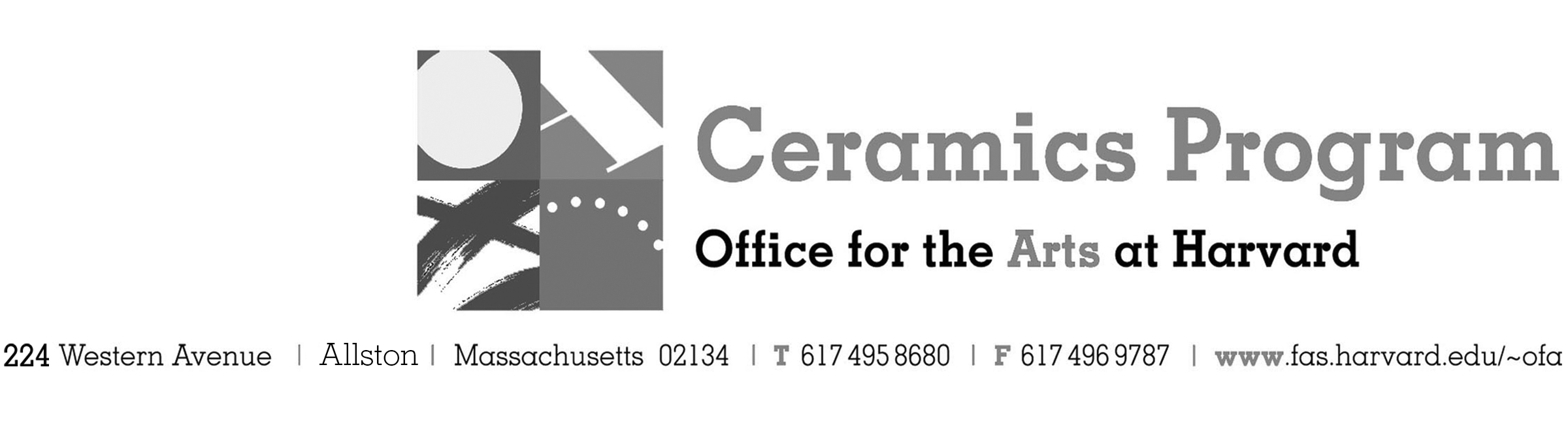 Visiting Artist Workshop: Tom Jaszczak and Mike HelkeSummer Term 2017 Workshop Dates	 Friday, August 4th, 10:00 am – 5:00pmFees	Enrolled in a course, $75. Not enrolled, $125. Harvard Graduate, $50. Free for Harvard  Undergraduate Students.Description	Join us for a two-person demonstration by Mike Helke and Tom Jaczczak prior to their joint exhibition at Lacoste Gallery in Concord, MA on August 5-26. Both artists explore the vessel in very distinctive ways – Jaszczak celebrates utility through his sublime soda-fired, earthenware forms. His surfaces are inviting with bold graphic lines and bright color contrast the slip covered surface. Helke creates bold form that play with the senses – working within two and three dimensions, appearing at times completely flat, only to reveal its volume as you when you handle and experience the work directly.  This workshop will feature a pot-luck lunch from 1-2pm as well as a slide presentation by both artists beginning at 5pm. Make check or money order for workshop fees payable to Harvard University. Send or bring this registration form, payment and a TAP form if applicable, to the studio: Ceramics Program, Visiting Artist Workshop, 224 Western Ave. Allston, MA  02134Contact		   Name (please print)  	   									Address 						City  					 State  	        Zip                        E-mail Address           					Telephone (day) 		             		   (cell) 	       				           Enrolled in a class          Not enrolled in a class     Harvard Employee:  TAP eligible: regular          Long service       not TAP eligible  Harvard:  Undergraduate      Graduate    Class of____        	   School/ Depart. at Harvard: _________________Harvard Affiliation:  Alum     Extension School Student      Spouse of Harvard Employee 	for studio use only:  Date received                     Check # 	                    Amount $                      TAP form	                	WorkshopTotal FeeTom Jaczczak and Mike Helke Visiting Artists Workshop $ $ Workshop Fee $